Ivan Fong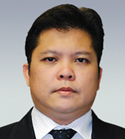 President, Pacific Islands Telecommunications Association (PITA), 
and General Manager, Amalgamated Telecom Holdings Limited
FijiIvan Fong is the President of the Pacific Islands Telecommunications Association, a non-profit organization that represents the interests of Pacific Island members in telecommunications development. He is also the General Manager of Amalgamated Telecom Holdings Limited, the largest telecommunications investor in Fiji with holdings in Vodafone Fiji Limited, Telecom Fiji Limited and FINTEL.Having served also as Chief Executive Officer at Telecom Fiji Limited, Ivan has worked across the organization from corporate strategy, business development, regulatory affairs, wholesale, marketing, engineering, network design and operations.Ivan has 19 years experiences in telecommunications and holds a Bachelor's degree in Engineering from the University of New South Wales and a Masters in Business Administration from Deakin University.